Zápis č. 9 ze zasedání zastupitelstva obce Kašava 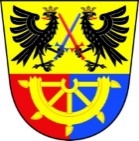 ze dne 5.12.2019Místo konání: 	Zasedací místnost OÚ KašavaČas konání: 	18:00 hodin Přítomní:		Zasedání se zúčastnilo 12 členů zastupitelstva obce: 	Josef Jarcovják (starosta), Marie Zbranková (místostarostka), Bc. Petr Černoch (místostarosta), Ing. Jan Esterka, Jaroslav Holý, Ing. Jaroslav Langer, Marek Langer, Petr Štěpán, Roman Šumšal, Zdeněk Tříska, Mgr. Zdeněk Vlk, Ing. Jiří ZbranekNepřítomní (omluveni):	Marcela KrupíkováHosté:	             	*******Program zasedání : ZahájeníVolba starostyRozpočet na rok 2020Plán inventarizace majetkuHospodaření obce, rozpočtové opatřeníSchválení OZV - poplatky na r. 2020Dotační projektySchválení směny pozemkůZpráva starostyRůzné Diskuse a závěr9.1. ZahájeníZasedání Zastupitelstva obce Kašava (dále jen "zastupitelstvo obce") zahájil starosta Josef Jarcovják (dále jako "předsedající"). Zasedání je přítomno 12 členů zastupitelstva. Předsedající konstatoval, že zastupitelstvo je usnášeníschopné. 9.1.1. Připomínky k zápisu ze zasedání zastupitelstvaZápis z minulého zasedání byl k nahlédnutí, ověřen, schválen bez námitek9.1.2. Určení zapisovatele a ověřovatelů, schválení programu zasedání zastupitelstvaPředsedající přítomné seznámil s programem zasedání, navrhl doplnění programu o bod „Hospodaření obce a rozpočtová opatření“ a zeptal se zastupitelů, zda mají návrh na další doplnění nebo změnu programu. Zapisovatelem byla navržena paní Marie Zbranková  a ověřovateli zápisu byli navrženi pan Jaroslav Holý       a pan Zdeněk Tříska.Navržený program byl schválen bez připomínek. Návrh usnesení č.U-9/1/2019 :   Zastupitelstvo obce Kašava:a) určuje ověřovateli zápisu pana Jaroslava Holého a pana Zdeňka Třískub) schvaluje přednesený program dnešního jednání.Hlasování: 	PRO - 12	PROTI - 0	ZDRŽELI SE - 0Usnesení bylo schváleno. 9.2	Volba starostya) Starosta konstatuje, že k 31.12.2019 odstupuje z funkce starosty obce Kašava. Vyzývá proto zastupitele, aby se k této situaci vyjádřili a podali návrhy na volbu nového starosty, sám odstupující starosta navrhuje současného místostarostu Petra Černocha.Zároveň navrhuje, ve vazbě na ustanovení § 71 odst. 1 písm. a) zákona o obcích, aby výkon funkce starosty obce od 1.1.2020, vykonával nově zvolený starosta jako uvolněný. b) Měsíční odměna pro zastupitele Josefa Jarcovjáka – bude dle schválení usnesení č. U-2/3/2018 – Neuvolněným členům zastupitelstva obce bude poskytována měsíčně odměna ve výši 1000,- Kč.Návrh usnesení č. U-9/2/2019Zastupitelstvo obce Kašava určuje, že pro výkon funkce od 01.01.2020 bude uvolněn starosta obce.Zastupitelstvo obce Kašava určuje, že odměna pro zastupitele Josefa Jarcovjáka bude činit 1000 Kč.Hlasování: 	PRO - 12	PROTI - 0	ZDRŽELI SE - 0Usnesení bylo schváleno.Navržení kandidáti na volbu starosty:Bc. Petr Černoch………………………..Návrh usnesení č. U-9/3/2019Zastupitelstvo obce Kašava volí starostou obce Kašava pana Bc. Petra Černocha, s účinností od 1.1.2020Hlasování: 	PRO - 11	PROTI - 0	ZDRŽELI SE – 1 (Petr Černoch)Usnesení bylo schváleno.Nový starosta poděkoval za důvěru9.3.	Rozpočet na rok 2020Návrh rozpočtu byl řádně vyvěšen na úřední desce. Rozpočet předkládá místostarostka Marie Zbranková.Návrh usnesení č 9/4/2019Zastupitelstvo obce Kašava schvaluje přebytkový rozpočet obce na rok 2020: příjmy 20 367 700,- Kč, výdaje 16 730 700,- Kč, financování: splátky úvěrů 3 637 000,- Kč.Hlasování: 	           PRO - 12	PROTI - 0	ZDRŽELI SE - 0Usnesení  bylo  schváleno. 9.4.	Plán inventarizace majetkuMístostarostka Marie Zbranková předkládá plán ročních inventur :  Inventury hmotného majetku pro inventarizační položky budou zahájeny dne 3.1. 2020 a ukončeny dne 31.1.2020. Zahájení činnosti inventurních komisí je ke dni 1.1.2020. Veškeré inventarizační  a zúčtovatelné inventarizační rozdíly musí být proúčtovány k datu zpracování účetní závěrky. Inventarizační zpráva musí být zpracována do 31.1.2020. Složení komise: předseda – Ing. Jiří Zbranek členové : 1. Roman Šumšal, 2. Petr Černoch, 3. Petr ŠtěpánNávrh usnesení č. 9/5/2019:   Zastupitelstvo obce Kašava  schvaluje předložený „ Plán inventur“.Hlasování: 	   PRO - 12	PROTI - 0	ZDRŽELI SE - 0Usnesení bylo schváleno. 9.5. 	Hospodaření obce a rozpočtové opatření Místostarostka Marie Zbranková předkládá :hospodaření obce rozpočtové opatření č. 7 a  rozpočtové opatření č. 8.Paní Marie Zbranková přítomné seznámila s hospodařením obce:Běžný účet ke dni 5.1219  :
 -  z toho    KB, a.s.:                                            59 889,31 KčČNB:                                                 68 474,48 KčČSOB kontokorent                  -3 391 682,80 KčSbírka na kapličku                          107 767,-- Kč  Spořící účet                                      3.039,40 Kč          Úvěr – škola (1. etapa)                   114 400,-- Kč Úvěr – Náves  byl v listopadu splacen             Pokladna k 5.12.2019                  22.496,-- KčPříjmy k 30.11.2019 ve výši 17.897.113,84 Kč. Výdaje k 30.11.2019 ve výši 20 665 254,00 Kč.Rozpočtové opatření č. 7Navýšení příjmů 1 059 000,-- Kč, výdajů 4 453 900 Kč, financování - kontokorentní úvěr 3 394 000 Kč.Rozpočtové opatření bude zahrnuto do výkazu za listopad 2019.Rozpočtové opatření č. 8Snížení rozpočtu:  příjmy  - 343 800 Kč,  výdaj -  458 800 Kč,  financování 128 000 Kč.Návrh usnesení  č. U-9.6/2019  Zastupitelstvo obce Kašava :bere na vědomí přednesené hospodaření obce za období leden až listopad 2019schvaluje přednesené Rozpočtové opatření č. 7 a Rozpočtové opatření č.  8.Hlasování: 	PRO - 									         12                             PROTI -   0                                    				ZDRŽELI SE – 0Usnesení bylo schváleno.9.6.     Schválení OZV - poplatky na r. 2020Pan Bc. Černoch předložil návrhy: OZV č. 2/2019 kterou se vydává požární řád obce Kašava,OZV č. 3/2019 o stanovení systému shromažďování, sběru, přepravy, třídění, využívání a odstraňování komunálních odpadů a nakládání se stavebním odpadem na území obce KašavaOZV č. 4/2019 o místním poplatku ze psů  –  100 Kč / psa.OZV č. 5/2019 o místním poplatku z pobytu – 10 Kč OZV č. č. 6/2019 o místním poplatku za provoz systému shromažďování, sběru, přepravy, třídění, využívání a odstraňování komunálních odpadů  -  450 Kč Návrhy OZV byly zaslány a konzultovány s odborem veřejné správy dozoru a kontroly odd. dozoru Zlín Ministerstva vnitra, všechny jsou v souladu se zákonem. Návrh usnesení č.  U-9/7/2019Zastupitelstvo obce Kašava vydává:a)	Obecně závaznou vyhlášku obce Kašava č. 2/2019 kterou se vydává požární řád obce Kašavab)	Obecně závaznou vyhlášku obce Kašava č. 3/2019 o stanovení systému shromažďování, sběru, přepravy, třídění, využívání a odstraňování komunálních odpadů a nakládání se stavebním odpadem na území obce Kašavac)	Obecně závaznou vyhlášku obce Kašava č. 4/2019 o místním poplatku ze psůd)	Obecně závaznou vyhlášku obce Kašava č. 5/2019 o místním poplatku z pobytue)	Obecně závaznou vyhlášku obce Kašava č. 6/2019 o místním poplatku za provoz systému shromažďování, sběru, přepravy, třídění, využívání a odstraňování komunálních odpadůHlasování: 	PRO - 12	PROTI - 	ZDRŽELI SE - Usnesení bylo schváleno.9.7.     Dotační projektyUkončené dotační projekty:Přírodní učebna – dokončeno, uhrazeno, čekáme na dotaci 469 tis. KčLesní cesta – doloženo vše, včetně souhlasu s užíváním , bude podána žádost o dotaci, předpokládaná výše 2 580 tis. KčModernizace učeben ZŠ a MŠ Kašava předpokládaná dotace 4 670 tis. Kč, žádost o dotaci bude podána na začátku roku 2020.Starosta předkládá informaci o dokončených a nově podaných projektech a o možnosti žádat o dotaci na revitalizaci Kulturáku.MMR – cesta do Chaloupek chodník do Chaloupek přes IROP Přeshraniční spolupráce Opatovce – chodník horní konec a chodník ze sýkorky (malá pravděpodobnost získání dotace) Oravská Polhora – výroba soli na léčebné účely, jsme pouze partneři. Při realizaci akce budeme hradit autobus na akci na Slovensko.Nutno rozhodnout – Kulturák !!!V nejbližší době bude vyhlášená dotační výzva na revitalizaci brownfields. Určitě je to asi jedna z posledních příležitostí pro získání finančních prostředků na revitalizaci území po bývalém Kultůráku. Zastupitelstvo musí rozhodnout jaký nový účel toto jedno z nejcennějších území v obci bude v budoucnu mít.Nejvíce jsou diskutovány tyto možnosti využití:Objekt částečně zbořit a částečně z revitalizovat na objekt sociálních služeb a na objekt technického zázemí a sběrného dvora.Objekt totálně odstranit a na uvolněném místě vybudovat „Přírodní koupaliště“Objekt totálně odstranit a uvolněné místo v budoucnu využít pro bytovou výstavbu a občanskou vybavenost.Dle doporučení MMZ návrh demolice, následně využít plochu na veřejnou zeleň apod., po 5 letech rozhodnutí, co s danou plochou, zda výstavba bytů, komerčních prostor atd.Rozhodující položka – co s daným odpadem, což bude největší objem z demolice. Jak se k tomu postaví životní prostředí- pokud uložení na skládku, bude vysoká položka jak za uložení, tak i za dopravu.Cenová nabídka na projektovou dokumentaci: Ing. ******* – 49 500 Kč******* - 111 925 Kč******* – 85 000 KčNávrh usnesení: U-9/8/2019 Zastupitelstvo obce Kašava schvaluje:Totální demolici objektu č.p. 255 (bývalý Kultůrák) Pověřuje starostu přípravou a podáním dotační žádosti na demolici objektu č.p. 255Nabídku na zpracování PD pro odstranění stavby od *******Hlasování: 	PRO - 11	PROTI - 0	ZDRŽELI SE – 1 Jaroslav LangerUsnesení bylo schváleno.9.8.       Schválení směny pozemkůStarosta předkládá informaci o potřebě směn pozemků, vyplývajících ze zjištění při zjišťování hranic pozemků a navrhuje vyvěšení záměru směny s panem *******, *******, ******* a dalších.Tam, kde došlo ke shodě, podepsaly se prohlášení se souhlasem hranic, které budou následně zaměřeny a zaneseny do nové digitální katastrální mapy. Příští rok bude vyvěšena nová digitální mapa, ke které se budou moci vlastníci pozemků vyjádřit a budou probíhat následné řízení. Mnozí požadují vyrovnání a směnu za pozemky. Je třeba vyhlásit záměr, vyvěsit jej na úřední desku a nechat zhotovit nové geometrické plány. Následně přes směnnou smlouvu vše zanést do katastru. Náklady budou rozděleny mezi obec a vlastníka pozemku, protože zájem je většinou oboustranný. Tam, kde je zájem jednostranný, bude náklady hradit vlastník. Tak to bylo řešeno doposud.Návrh usnesení: U-9/9/2019 
 Zastupitelstvo obce Kašava pověřuje starostu přípravou směn pozemků vyplývajících ze zjištěných rozdílů při zjišťování hranic pozemků komisí Katastrálního úřadu.Hlasování: 	PRO - 12	PROTI - 0	ZDRŽELI SE – 0Usnesení bylo schváleno.Starosta předkládá Žádost pana ******* o směnu pozemků. Záměr směnit obecní pozemky byl řádně vyvěšen. Obec směňuje pozemek parc. č. st.77/2 o výměře 191 m², zastavěná plocha a nádvoří a dle GP – 1136-0096/2019 část pozemku parc. č. 1848/2 označený jako díl „a“ o velikosti 36 m², ostatní plocha, oba pozemky zapsané na LV číslo 10001 u Katastrálního úřadu pro Zlínský kraj, Katastrální pracoviště Zlín, ve vlastnictví obce Kašava. Obec tedy směňuje 227 m².******* směňuje pozemek parc. č. 1484/2, o výměře 38 m², dále dle GP – 1136-0096/2019 část pozemku parc. č. 1484/4, díl označený jako „b“ o výměře 223 m², dále pozemek parc. č. 1484/7, o výměře 91 m², dále pozemek  parc. č. 1484/30, o výměře 52 m²,  dále pozemek parc. č. 1484/31, o výměře 56 m², dále pozemek parc. č. 1484/32, o výměře 30 m², dále pozemek parc. č. 1484/33, o výměře 10 m², všechny pozemky - druh pozemku: zahrada, zapsané na LV číslo 395 u Katastrálního úřadu pro Zlínský kraj, Katastrální pracoviště Zlín, ve vlastnictví pana *******.******* tedy směňuje 500 m².Dle Znaleckého posudku č. 2731-81/19 vypracovaného ing. *******je cena obvyklá pozemků ve vlastnictví obce Kašava 1080,- Kč/m² a cena obvyklá pozemků ve vlastnictví ******* na 870,- Kč/m².Součástí obecního pozemku parc. č. st.77/2 o výměře 191 m², je betonová zámková dlažba, která je v majetku obce. Doloženo vyjádření pana ******* st. o spoluúčasti na budování parkoviště a také na vybudování trasy veřejné kanalizace od domu č. 2 podél obchodu, které zajistil *******.Proto se navrhuje tuto směnu uskutečnit bez doplatku. Návrh usnesení: U-9/10/2019
Zastupitelstvo obce Kašava schvaluje směnu pozemků parc. č. st.77/2 o výměře 191 m², zastavěná plocha a nádvoří a dle GP – 1136-0096/2019,  část pozemku parc. č. 1848/2 označený jako díl „a“ o velikosti 36 m², ostatní plocha, oba pozemky zapsané na LV číslo 10001 u Katastrálního úřadu pro Zlínský kraj, Katastrální pracoviště Zlín, oba pozemky ve vlastnictví obce Kašava. Obec tedy směňuje 227 m² za pozemky pana  *******, pozemky parc. č. 1484/2, o výměře 38 m², dále dle GP – 1136-0096/2019 část pozemku parc. č. 1484/4, díl označený jako „b“ o výměře 223 m², dále pozemek parc. č. 1484/7, o výměře 91 m², dále pozemek  parc. č. 1484/30, o výměře 52 m²,  dále pozemek parc. č. 1484/31, o výměře 56 m², dále pozemek parc. č. 1484/32, o výměře 30 m², dále pozemek parc. č. 1484/33, o výměře 10 m², všechny pozemky - druh pozemku: zahrada, zapsané na LV číslo 395 u Katastrálního úřadu pro Zlínský kraj, Katastrální pracoviště Zlín, ve vlastnictví pana *******. Schvaluje se směna bez doplatku.Hlasování: 	PRO - 12	PROTI - 0	ZDRŽELI SE – 0Usnesení bylo schváleno.9.9.       Zpráva starosty
Digitalizace katastrální mapy – informace po postupu jednání s majiteli nemovitostí.)Kulturák – paní *******, doplnila požadavky k soudnímu projednání. Je třeba sehnat svědky, že obec pozemky řádně koupila od paní *******, celou dobu je užívala, jenom na katastr bylo vše zaneseno později.******* nabízí odprodej nemovitost prodejny potravin s podmínkou nájemní smlouvy na dobu 10 let. Je možné s nimi vejít v jednání. Cena cca 4 – 5 mil Kč. Pro obec je to určitě strategická nemovitost, je možnost dalšího pronájmu prostor pro *******, *******.  Volné jsou další prostory v suterénu. Určitě budou další zájemci o koupi této nemovitosti. Prodejna není ztrátová. Budova není zateplená, nové plynové topení, střecha je v dobrém stavu, ale budova byla postavena v 70 letech min. století. Dále je v nabídce budova *******, která je postavena nově, je možnost upravit pokoje na nové byty.V suterénu jsou skladové prostory, je nízký strop. Zadní budova by mohla sloužit jako zázemí pro Charitu, přední budovu přestavět na byty. Není výtah, špatné dostupnost prvního nadzemního podlaží pro sociální a startovací byty. Požadovaná cena 7 600 000 Kč. Majitel má posudek na tuto nemovitost. V případě zajištění nemovitosti úvěrovou smlouvou, bude mít banka vlastní ocenění. Je třeba dosáhnout nějakého kompromisu. Návrh usnesení: U-9/11/2019Zastupitelstvo obce pověřuje:a) starostu obce k jednání o nákupu nákupního střediskab) Místostarostu Petra Černoch a Jar. Holého k jednání nákupu penzionu *******Hlasování: 	PRO - 12	PROTI - 0	ZDRŽELI SE – 0Usnesení bylo schváleno. 
5)  Čistění koryta Černého potoka a  Dřevnice 6)  Oprava hasičského auta Tatra – ******* dal slevu na pneumatiky ve výši 8 tis. Kč7)  Nabídka knihy  pana ******* na vydání knihy o partyzánském odboji.8.10  Výběrové řízení pro cestu a chodník Chaloupky:Členové komise: Ing. Jiří Zbranek, Jaroslav Holý, Roman Šumšal, náhr. Zdeněk Vlk, Marek Langer Návrh usnesení: U-9/12/2019
Zastupitelstvo obce Kašava:Volí členy komise na výběrové řízení pro cestu v Chaloupkách: Zbranek Jiří, Holý Jaroslav, Šumšal Roman, náhr. Vlk Zdeněk a Langer MarekHlasování: 	PRO – 12             PROTI - 0	           ZDRŽELI SE – 0Usnesení bylo schváleno.9.10.      Různé   -  Starosta předkládá schválení dodatku nájemní smlouvy na zemědělské pozemky s ******* na navýšení ceny nájemného.Návrh usnesení: U-9/13/2019 :  Zastupitelstvo obce Kašava:Schvaluje předložený dodatek č.1 na zvýšení nájemného na 2.000,-Kč za 1 ha.	Pověřuje starostu podpisem Dodatku č.1Hlasování: 	PRO -       12                     				PROTI -    0                        				ZDRŽELI SE – 0Usnesení bylo schváleno.Knihovní řád obecní knihovny v Kašavě
Starosta předkládá  ke schválení aktualizovaný  Knihovní řád obecní knihovny v Kašavě.Návrh usnesení: U-9/14/2019
Zastupitelstvo obce Kašava schvaluje Knihovní řád obecní knihovny v Kašavě.Hlasování: 	PRO – 12             PROTI - 0	           ZDRŽELI SE – 0Usnesení bylo schváleno.9.11.      Diskuse a závěr  Pan ******* poděkovat současnému starostovi za práci pro obec, popřál novému starostovi málo kostlivců ve skříni a hodně nových nápadů.Na závěr starosta obce, Josef Jarcovják,  poděkoval všem přítomným za účast, za spolupráci a zasedání ukončil.Dne: 5.12.2019Zapsala: Marie ZbrankováOvěřovatelé zápisu: Jaroslav Holý									                                                                …………………………….……………………….Zdeněk Tříska                                                                  ……………………..………………………………                                                                              …………………………………………………………………..                                                                                         Josef Jarcovják, starosta obce